The City School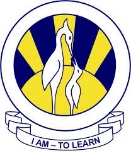 North Nazimabad Boys CampusICT Blog WorksheetSTEPS OF ASSEMBLING ROBOT:Mounting the DC Motors on side planks:DC Motors should be mounted in such a way that the terminals of DC Motors doesn’t get in contact with the acrylic plank.Mounting the Wheels on DC Motors:Make sure to mount on the side on which the logo of TechTree is embossed on side plank.Mounting the Caster Wheel:Caster wheel provide easy rolling movement of the robotic car while turning right or left and moving back and forth.Placing the Battery Pack:Battery Pack will be placed on the bottom chassis with the help of the clip.Mounting the Servo Motor:Servo motor will be mounted on the top chassis.Installing SONAR on Servo Motor:Sonar sensor will be mounted on the servo motor with the help of acrylic sonar holder.Stacking the Pi Shield on Raspberry Pi:This is a modular circuit board which is stackable and capable of driving Bumble Pi in a very smart way.Mounting the Pi and Shield on Chassis:Raspberry Pi and Pi Shield will be mounted on the top chassis with the help of 25mm screws.Complete the Chassis:Side planks will go into the rectangular slot, attach the bottom and top chassis plate.